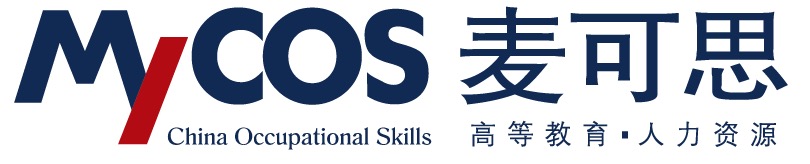 麦可思教学质量管理平台用户使用手册教师版本手册内容改动及版本更新将不再另行通知。本手册的范例中使用的人名、公司名和数据如果没有特别指明，均属虚构。对于本手册、及本手册涉及的技术和产品，麦可思数据（北京）有限公司拥有其专利、商标、著作权或其它知识产权，除非得到麦可思数据（北京）有限公司的书面许可，本手册不授予这些专利、商标、著作权或其它知识产权的许可。版权所有© （2018）麦可思数据（北京）有限公司保留所有权利MyCOS是麦可思数据（北京）有限公司的注册商标。麦可思教学质量管理平台是麦可思数据（北京）有限公司的商标。其它标牌和产品名称是其各自公司的商标或注册商标。麦可思教学质量管理平台的一切有关权利属于麦可思数据（北京）有限公司所有。本手册中所涉及的软件产品及其后续升级产品均由麦可思数据（北京）有限公司制作并负责全权销售。如果您对本产品有任何建议，请与以下地址联系：麦可思数据（北京）有限公司地址：北京市海淀区万柳亿城中心A座18层电话：（010）58819001传真：（010）58819663邮编：100089麦可思客户服务中心：400-800-3210提供麦可思教学质量管理平台的售后技术支持和服务网址：http://www.mycos.com.cn目录一、如何登录系统	4二、基础数据管理-核对授课信息	4三、如何发布随堂评价问卷	4四、如何创建新问卷类型	6五、如何进行授课管理	7六、如何查看分析结果	10七、微信端登录	10八、随堂评价使用场景	11一、如何登录系统【第一步】输入学校认证平台：http://portal.hbu.edu.cn/【第二步】教师用户名：工资号，初始密码为身份证号末6位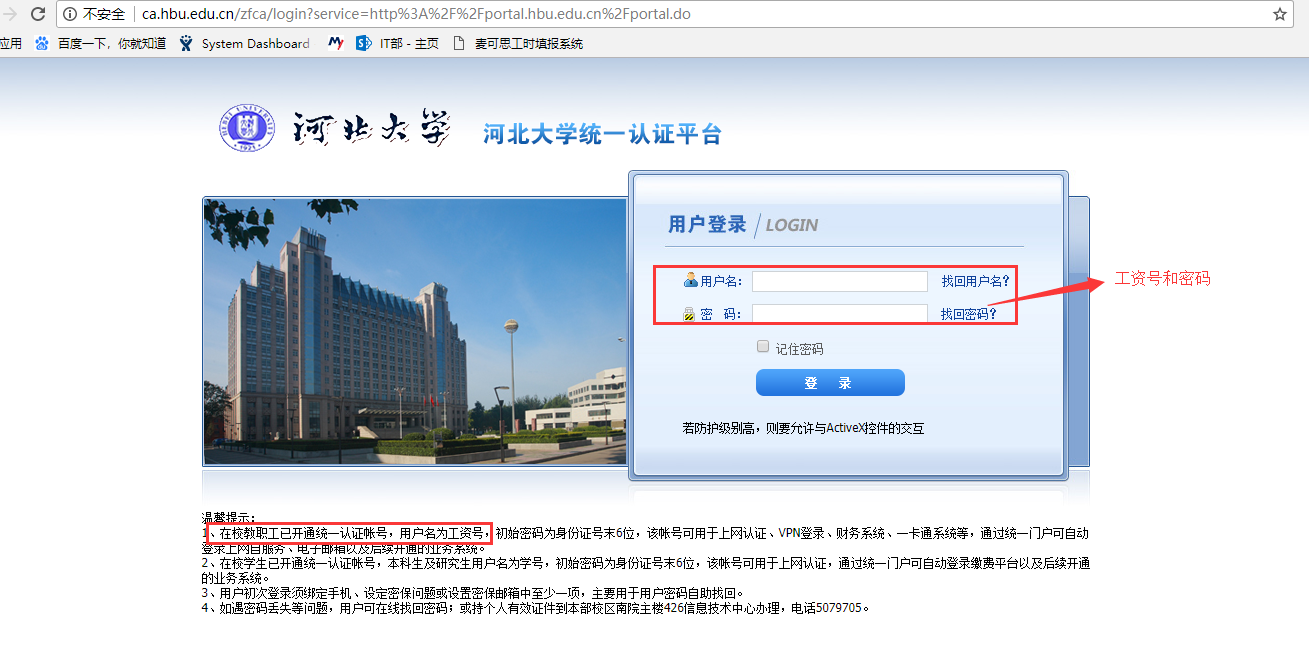 【第三步】进入个人门户，点击我的应用—质量平台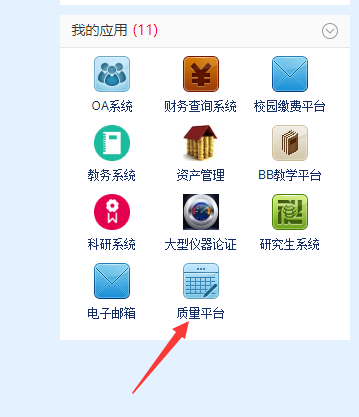 二、基础数据管理-核对授课信息可核对自己授课信息（无授课教师不显示）。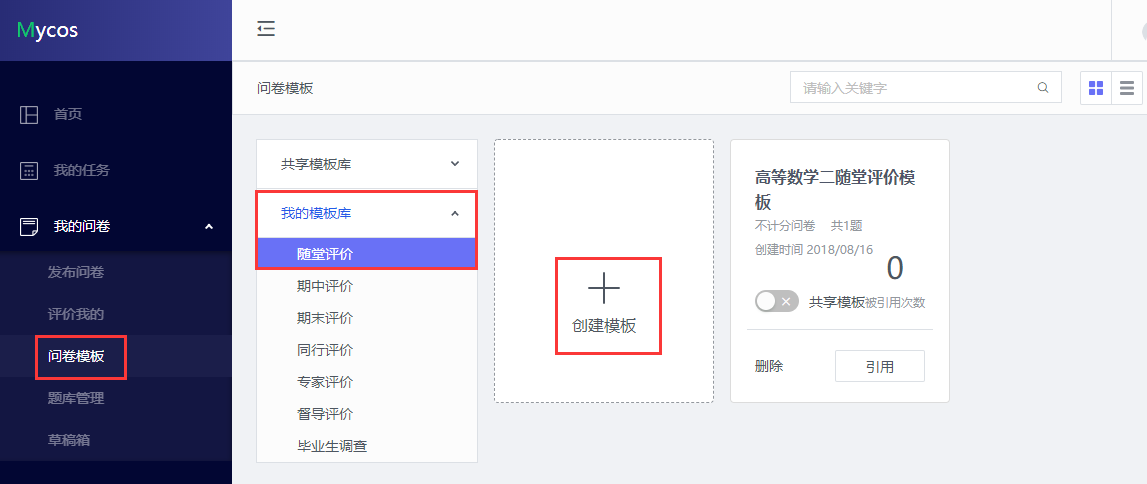 三、如何发布随堂评价问卷【第一步】点击【我的问卷】-【发布问卷】-【随堂评价】，即可发布随堂评价问卷；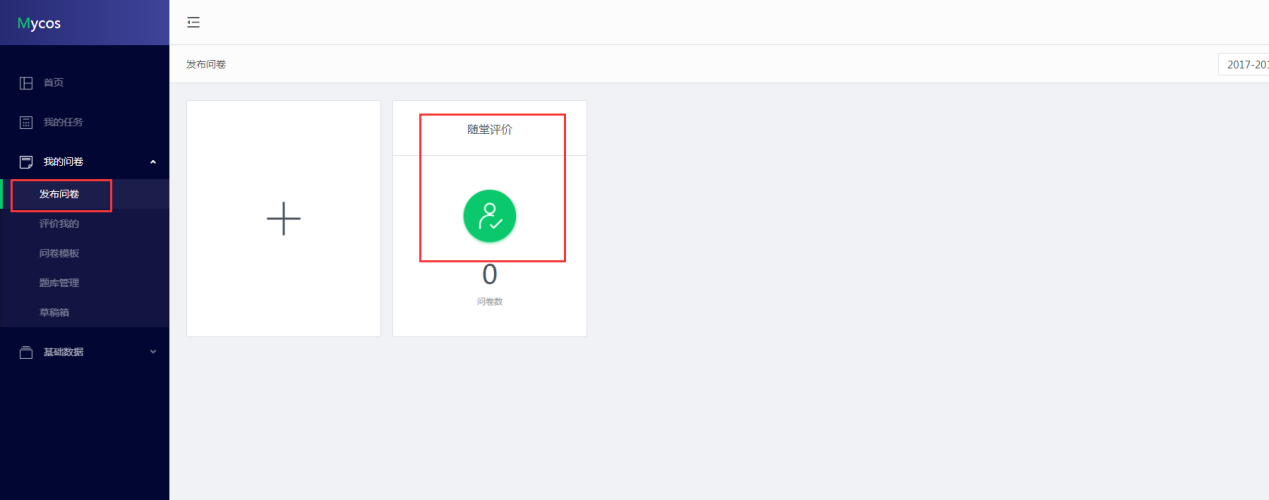 【第二步】编辑问卷；1）页面顶部，包含问卷是否计分、是否实名调查功能；问卷是否计分：计分问卷需满足问卷分值为100分；是否进行实名调查：实名调查需学生登录系统进行答题；匿名调查：学生扫码答题；2）页面右侧，编辑题目； 3）页面左侧，引用题目。 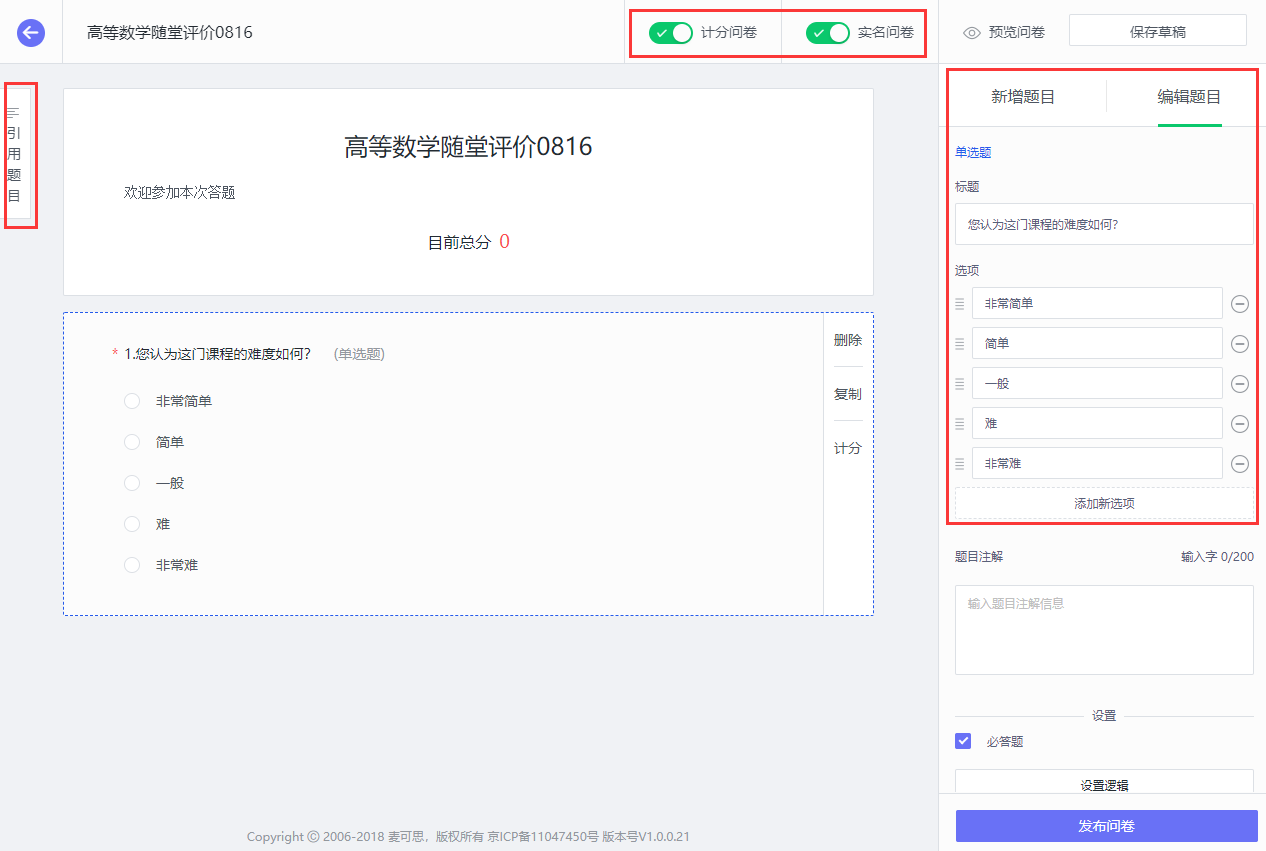 【第三步】发布问卷；设置调查时间，可勾选是否允许管理员查看结果。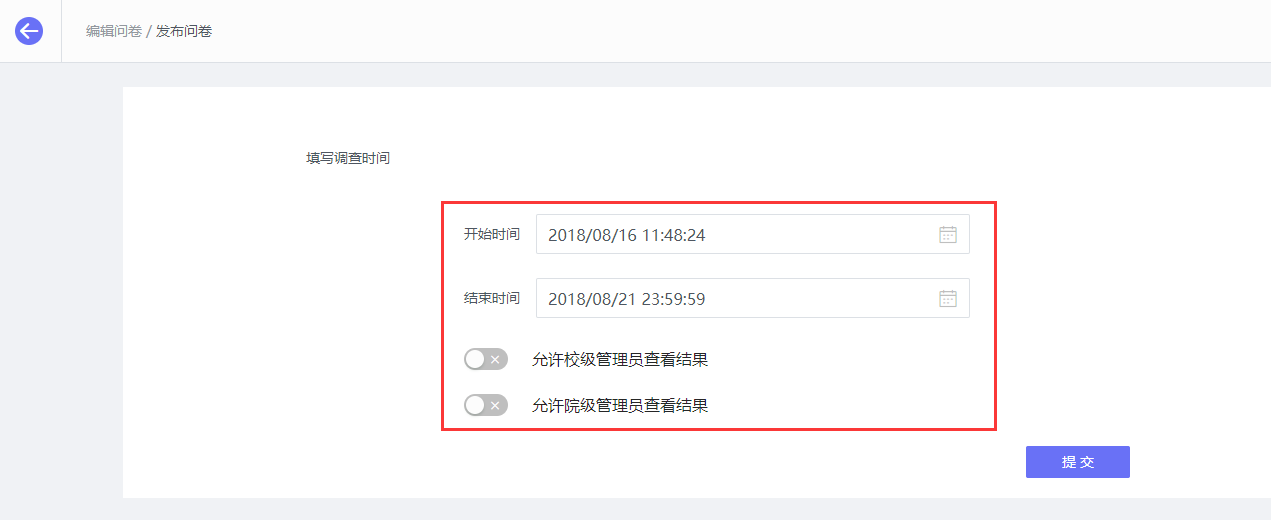 发布问卷：首先选择调查的范围，例如学院、课程、教学班、学员；四、如何创建新问卷类型【第一步】点击【我的问卷】-【发布问卷】-【创建文件夹】，即可创建新问卷类型，便于管理。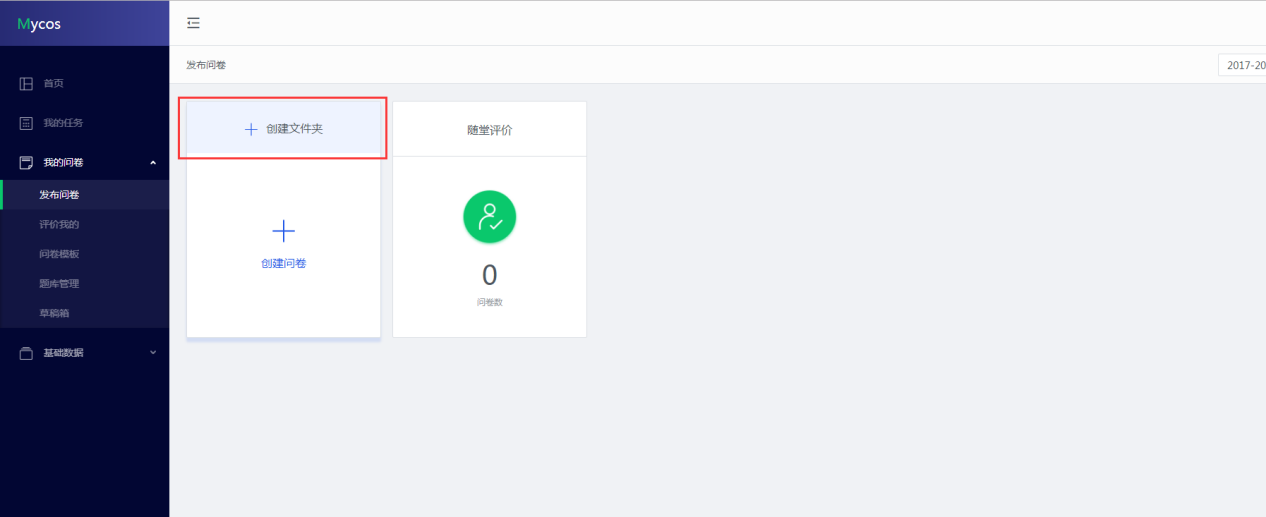 五、如何进行授课管理【第一步】点击【授课管理】中的【课程管理】，新增课程，对新增好的课程进行编辑，填写课程名称，添加班级；如已有课程，可直接进行备课。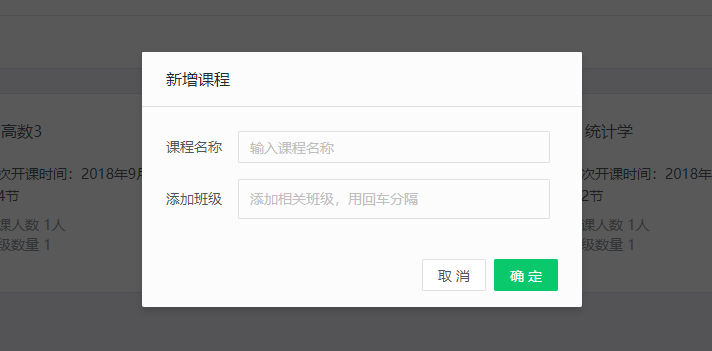 设置开课信息：点击【新增课程】进行设置。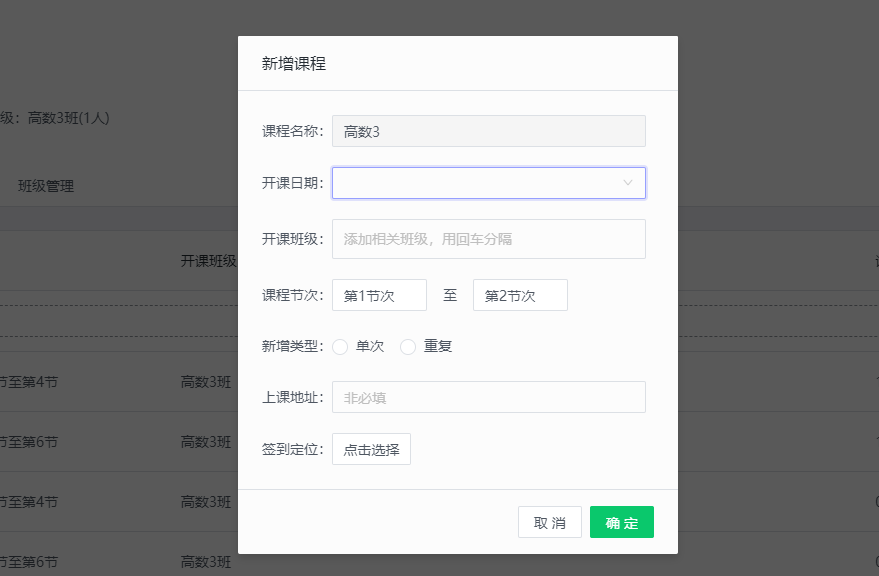 【第二步】备课：可以上传课件，课堂测试，发布作业。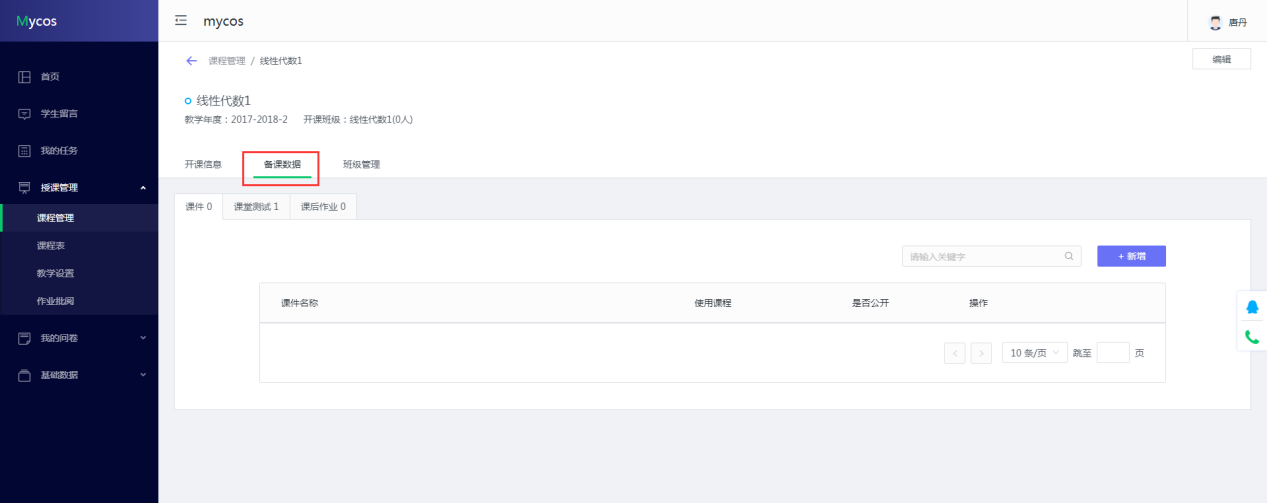 【第三步】教学设置：可以设置课程的预警情况，成绩计算方式以及互动抽奖内容。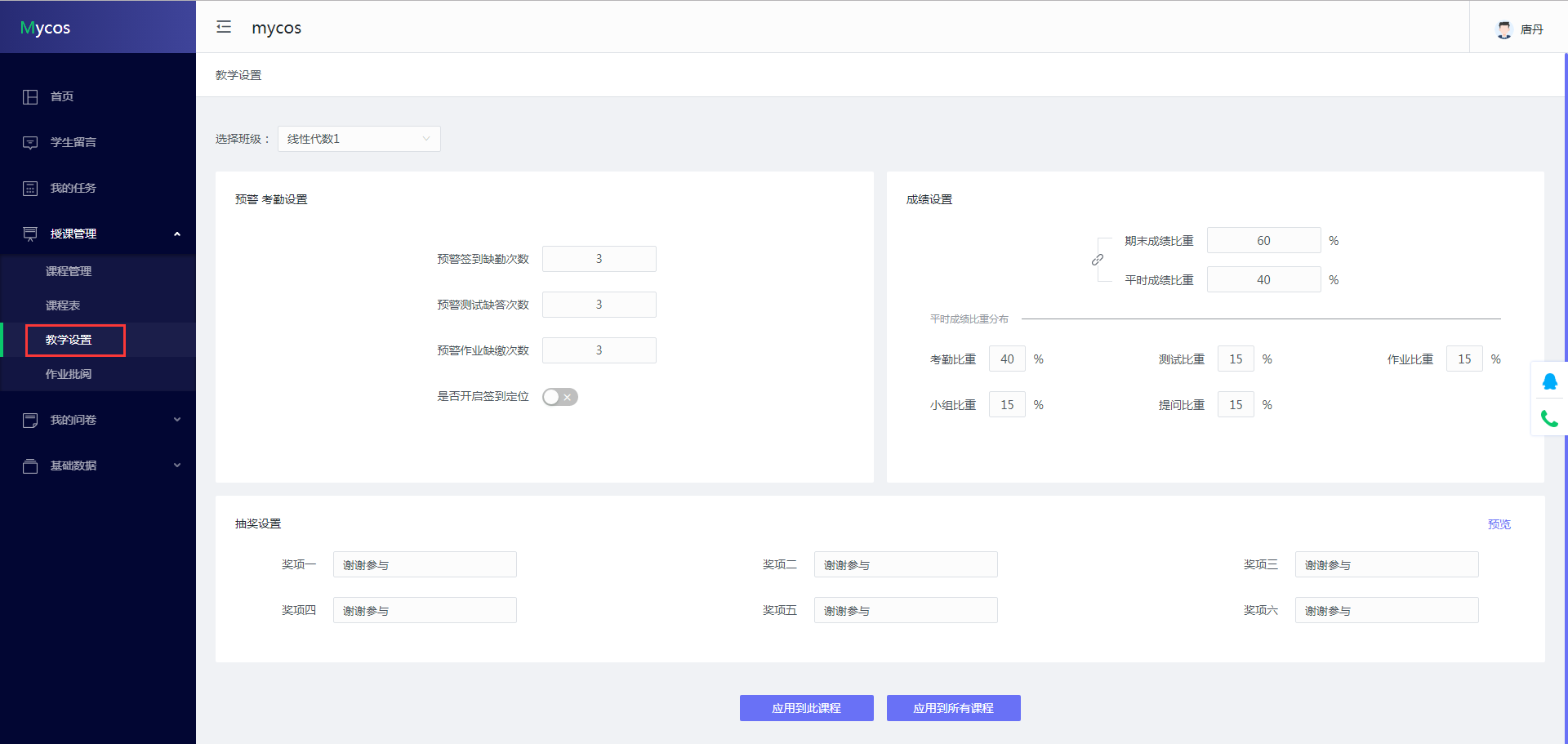 【第四步】开始上课：进入课程表首页，选择课程，点击【开始上课】，进入课上系统。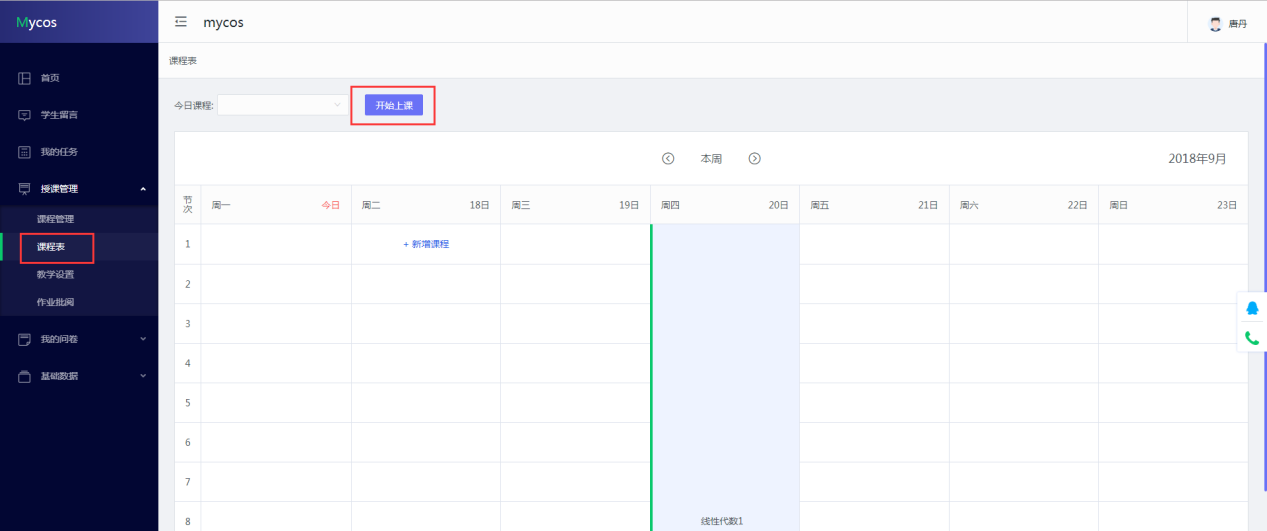 课上系统：可以进行上课签到，课件浏览，提问，课堂测试，课堂抽奖互动，发起评价收集学生反馈。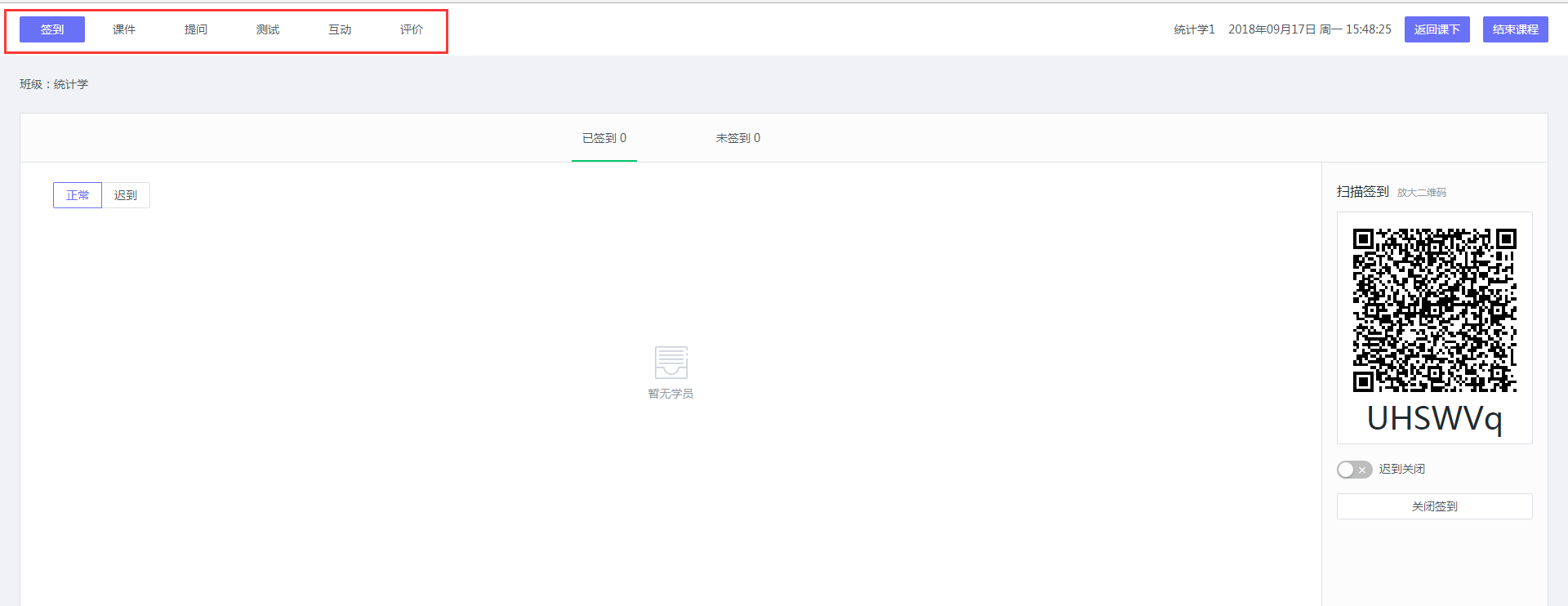 六、如何查看分析结果 自己已发布的任务，可点击【我的问卷】-【发布问卷】中不同的评价类型下问卷进行查看。 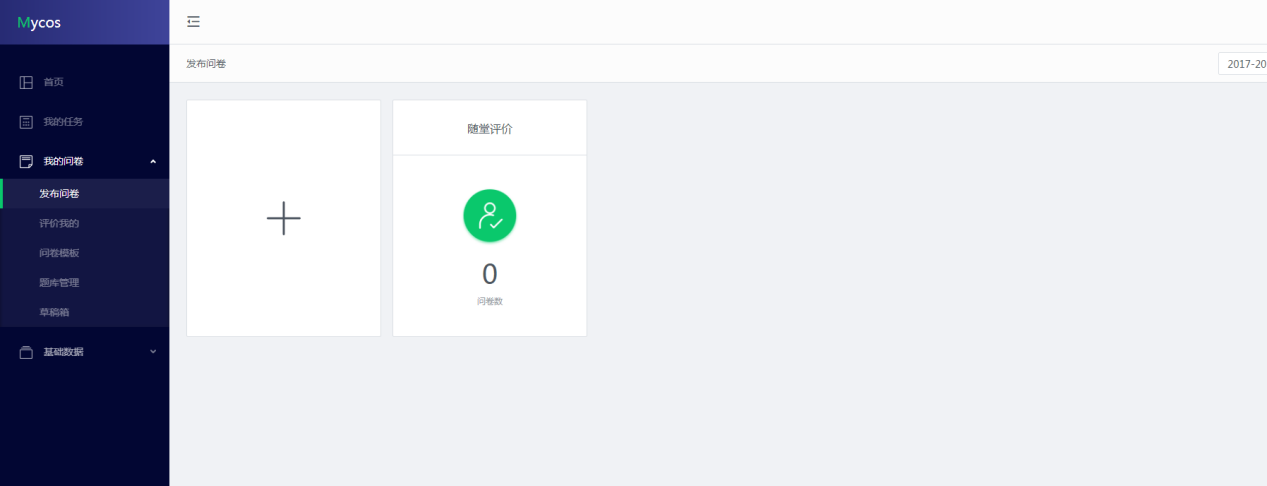 点击具体的问卷即可查看统计结果，也可进行调查时间延长、撤回问卷或将该问卷设置为模板等操作。 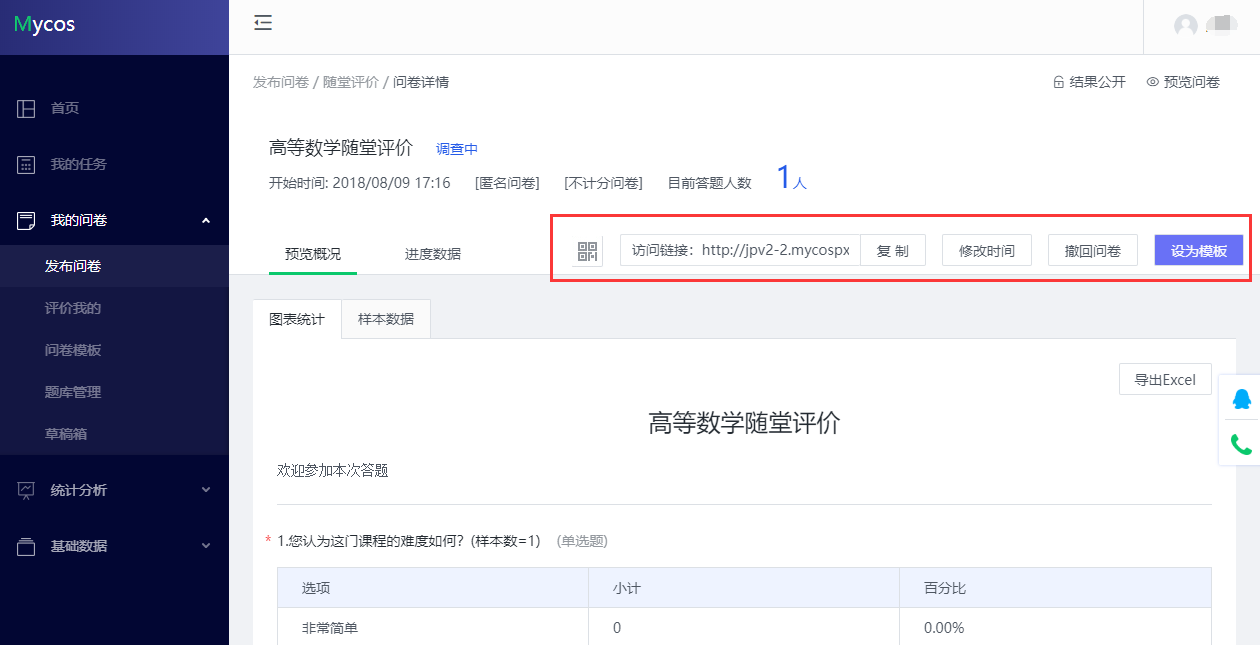 七、微信端评价微信搜索公众号“教学质量管理平台”，关注后绑定账户，账号为工资号，初始密码111111，输入学校全称，即可登录，登录后，老师在【我的】-【设置】的地方可以修改密码，然后点击未完成评价任务参与答题。在微信端也可直接发起随堂评价问卷。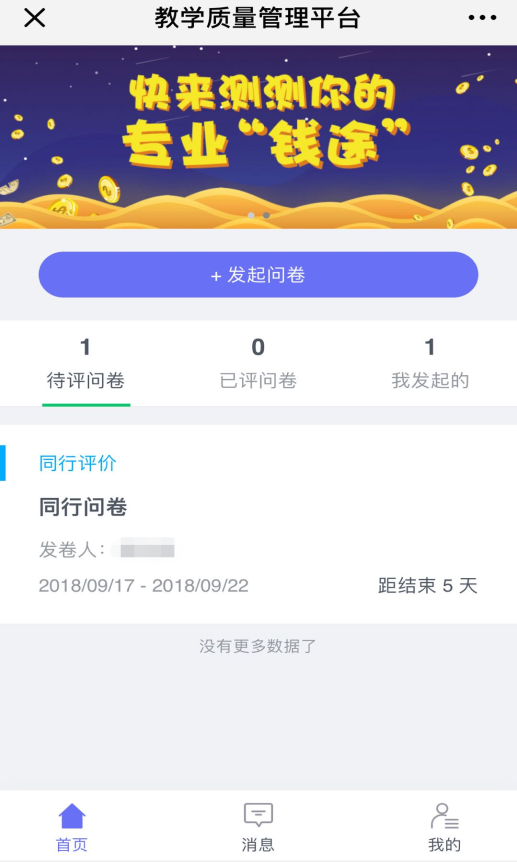 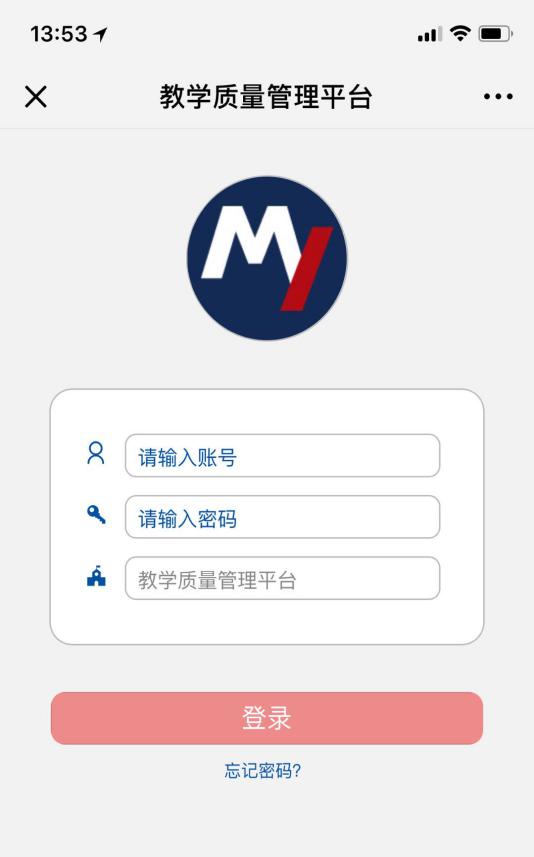 八、随堂评价使用场景典型应用场景1：王老师希望对自身教学方法进行调查，希望获得最真实的结果。可采用匿名调查的方式，在平台中设计问卷和答题时间，并将系统生成的二维码粘贴在课件中。在某次课堂将结束时，请同学们用手机微信“扫一扫”功能扫描二维码进行问卷调查。评价结果将直接计算，可以实时查看。典型应用场景2：吴老师希望了解自己班上同学对某一知识点的掌握程度。可采用实名调查的方式，在平台中设计课堂小测验题目并选择对应教学班，设置答题时间后发布问卷。学生可在自己的系统中进行答题。答题结果可查看哪些学生选择错误的答案，教师可针对性调整授课内容。